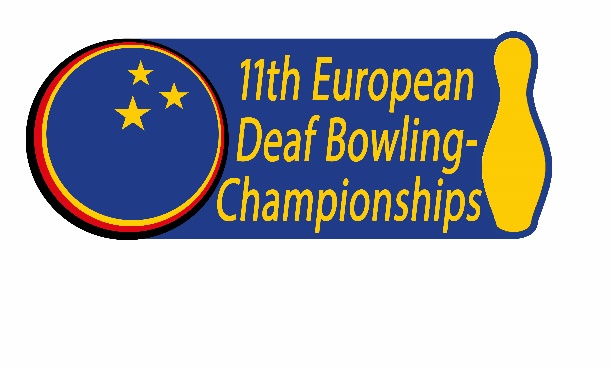 Ticket OrderClosing banquet 02th June 2018Dream-Bowl Palace GmbH, Apianstr. 9, 85774 UnterföhringStart: 19:00hPlease fill in the form and send it to k.kluttig@dg-sv.de  until 15th May 2018Country____________________________________________Entry/Buffet	30€ per person______  Tickets for entry incl. buffet	=	______ EuroTOTAL					=	______ EuroPayment at the accreditation Every country will receive  a present at the closing banquet.Name of the Federation:	___________________________________________Address: 			___________________________________________	   			___________________________________________Email:				 ___________________________________________Responsible person:		___________________________________________